3классПроектная работа по теме «Волшебное дерево»Фамилия, имя ________________________________класс_______________Образовательная организация_______________________________________ Инструкция для учащихся     Живописна природа Челябинской области. Посмотри, как уральские художники изображают деревья:В их работах отражается загадочность этого удивительного создания природы.       Каждое дерево по – своему красиво и щедро. О любом из них, растущем в лесу, можно рассказать что- то хорошее и интересное.     Дерево – символ жизни. Оно подобно человеку. В старину человека даже сравнивали с деревом. Например: могучий как дуб, стройная, как берёзка. Ещё в народе говорят: «Человек тянется к знаниям, как дерево тянется к солнцу. » Без солнца не растет дерево, без знаний нельзя жить человеку.           Восхищаясь силой, стройностью, красотой деревьев люди создают своими руками сувениры и называют их «Волшебными деревьями»:Эти деревья являются украшением интерьера, игрой для обучения, содержат  полезную информацию, служат опорными схемами для запоминания. С их помощью можно выучить алфавит, цвета радуги, оформить свою родословную историю. Такие  работы помогают решать проблему заинтересованности детей узнавать новое, приобретать знания, развивать мелкую моторику. Проектное задание:  рассмотри  изображения «Волшебных деревьев», узнай  об их назначении;рассмотри шаблоны, данные в приложении;продумай  модель «Волшебного дерева» для обучающей игры с малышамиизготовь  модель дерева;  защити проект по плануЗадание 1.   Прочитай  информацию о деревьях. Заполни таблицуРассмотри  изображение дерева. Подумай, какую модель ты сделаешь. 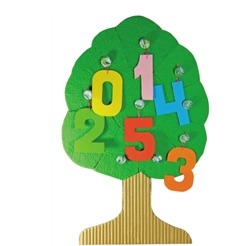 Задание 2.  Напиши цель работы  ________________________________________________________________________________________________________________________Изучи критерии, по которым будет оценена твоя работа Конструктивные:модель дерева устойчивавсе детали модели дерева прикреплены крепко и не отрываютсяподвижные элементы легко снимаются и надеваются Технологические:изготовлена базовая модель из приложенияв базовую модель добавлены подвижные элементыЭкономические:модель изготовлена из картона и бумагимодель может быть использована многократноЭстетические:модель имеет оригинальное оформление 		модель  выполнена аккуратно, не видно следов приклеиваниявыбрано удачное цветовое решениеЭкологические:декоративные  элементы изготовлены из обрезков бумаги и картона		Задание 3.  В таблице напиши план работы.  Приступай к  практической работе, соблюдая правила безопасного труда. Веди записи о проделанной работе.Тебе понадобится: бумага, картон,  ткань, пуговицы, иголка, нитки, линейка, циркуль, карандаш, ножницы, клей.Задание 4. После выполнения работы оцени свою работу в таблице (поставь плюсы в колонке «самооценка»)Продолжи фразы.Лучше всего у меня получилось ___________________________________________________________________________________________________________________________________________________________________________________________________________________У меня не получилось ___________________________________________________________________________________________________________________________________________________________________________________________________________________________Мне надо научиться ____________________________________________________________________________________________________________________________________________________________________________________________________________________________Задание 5. Подготовься к представлению проектной работы. Построй своё выступление по плану: Базовая модель деревакрона дерева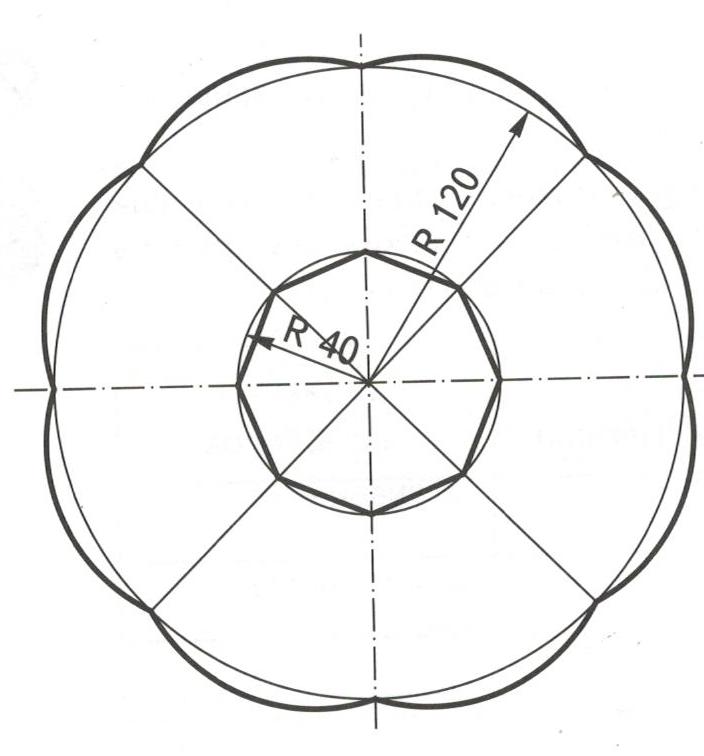 ствол дерева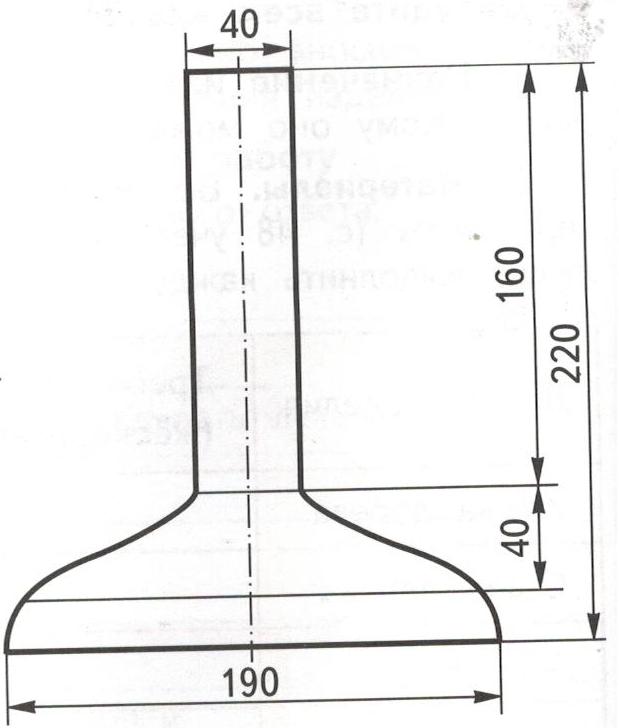 Часть кроны из ткани, на которую пришивается пуговица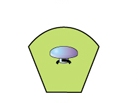 Способы крепления (петелька 1,2; прорезь 3) подвижных элементов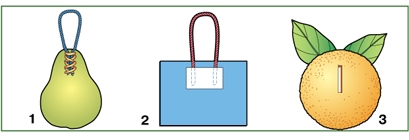 Приспособление для устойчивости модели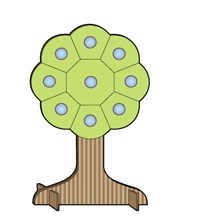 СпецификацияЦель проектного задания: оценка индивидуального уровня достижения метапредметных и предметных результатов  по предмету  «Технология» Планируемые  предметные  и метапредметные результаты, проверяемые  в рамках	проектной работы: анализировать информацию о разнообразии и назначении «Волшебных деревьев»решать простейшие задачи конструктивного характера по изменению вида и способа соединения деталей.планировать и изготавливать несложные конструкции изделий по рисунку, простейшему чертежу и доступным заданным условиямприменять приёмы рациональной безопасной работы ручными инструментами: чертёжными (линейка. циркуль),режущими (ножницы)представлять свою работуСпособы фиксации результатов проектной деятельностиЛист самооценкиКарта наблюденияЭкспертный листНазвание продукта  ________________________________________________Фамилия, имя _________________________________    класс______________Образовательная организация__________________________________________ Руководитель  _____________________________________________________ Защита проектной работы: «___»___________________20..г.Краткий отзыв руководителя проекта: ____________________________________________________________________________________________________________________________Итоговая оценка ________________________________________________Эксперт ________________________________________________________Описание организации работы по самоанализу с целью выявления индивидуальных затруднений учащегося и примерных способов их преодоленияОбучающийся самостоятельно оценивает выполненную работу, фиксируя результат в «Листе самооценки». Выявляет затруднения, которые у него возникли, пути и способы преодоления затруднений  в «Карте наблюдения».  Обозначает  индивидуальный путь развития в задании «Продолжи фразы»Лучше всего у меня получилось ___________________________________У меня не получилось ___________________________________________Мне надо научиться ____________________________________________Инструкция по проверке и оценке работОценивание на основе «принципа сложения»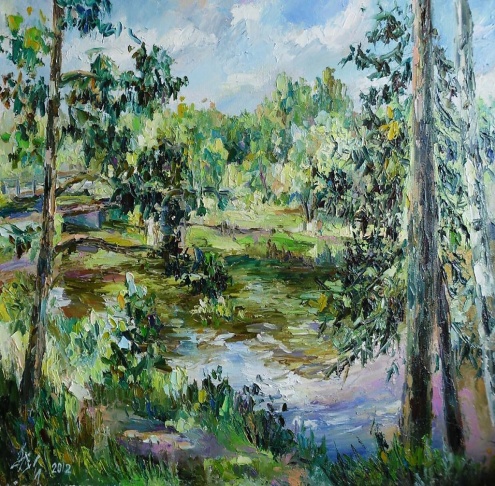 Художник: Ирина Круглова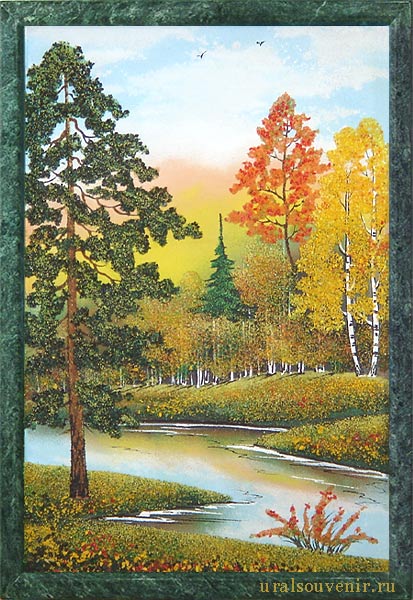 Картина из мраморной крошки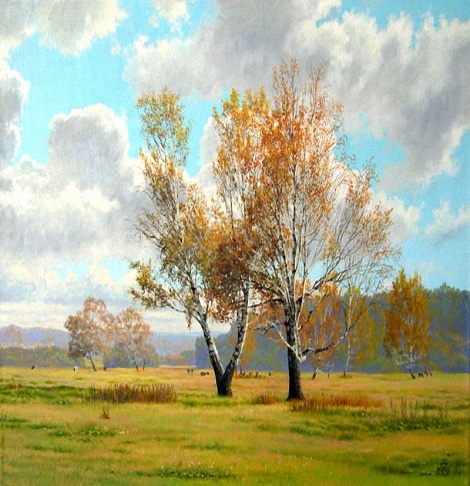 Художник : Дмитрий Щеглов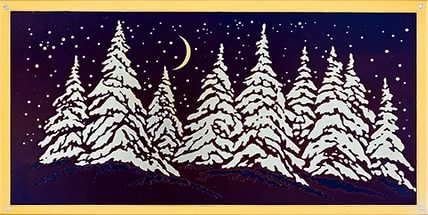 Златоустовская гравюра на стали Златоустовская гравюра на стали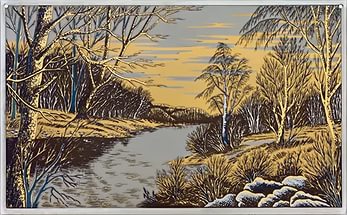 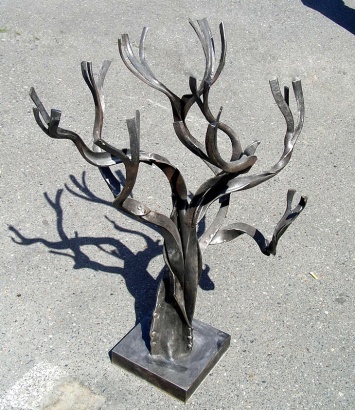 Дерево из стали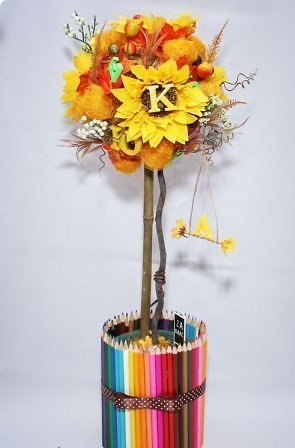 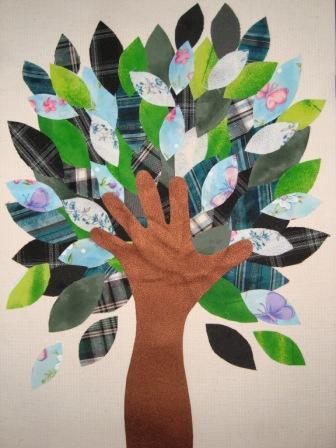 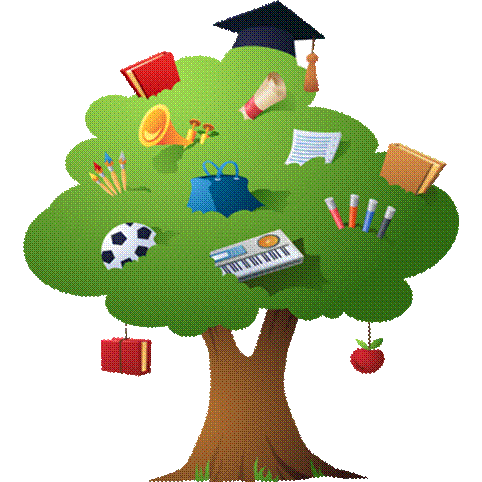 «Волшебные деревья»«Волшебные деревья»назначение1назначение2назначение3назначение4назначение5назначение6ДатаПлан работыЗатраченовремениЗатруднениеКонсультантПомощь№Критерии оцениванияСамооценкаОценка учителемКонструктивныеКонструктивныеКонструктивныеКонструктивные1модель дерева устойчива2все детали модели дерева прикреплены крепко и не отрываются 3подвижные элементы легко снимаются и надеваютсяТехнологическиеТехнологическиеТехнологическиеТехнологические4изготовлена базовая модель из приложения5в базовую модель добавлены подвижные  элементыЭкономическиеЭкономическиеЭкономическиеЭкономические6модель изготовлена из картона и бумаги7модель может быть использована многократноЭстетическиеЭстетическиеЭстетическиеЭстетические8модель имеет оригинальное оформление	9модель  выполнена аккуратно, не видно следов приклеивания10выбрано удачное цветовое решениеЭкологическиеЭкологическиеЭкологическиеЭкологические11декоративные элементы изготовлены из обрезков бумаги и картонаЭтапы представления проектной работыВремя1Расскажи об особенностях модели1 минута2Продемонстрируй модель1 минута3Расскажи о способе изготовления модели1 минута4Расскажи об использовании модели1 минута№Критерии оцениванияСамооценкаОценка учителемКонструктивныеКонструктивныеКонструктивныеКонструктивные1модель дерева устойчива2все детали модели дерева прикреплены крепко и не отрываются 3подвижные элементы легко снимаются и надеваютсяТехнологическиеТехнологическиеТехнологическиеТехнологические4изготовлена базовая модель из приложения5в базовую модель добавлены подвижные  элементыЭкономическиеЭкономическиеЭкономическиеЭкономические6модель изготовлена из картона и бумаги7модель может быть использована многократноЭстетическиеЭстетическиеЭстетическиеЭстетические8модель имеет оригинальное оформление	9модель  выполнена аккуратно, не видно следов приклеивания10выбрано удачное цветовое решениеЭкологическиеЭкологическиеЭкологическиеЭкологические11декоративные элементы изготовлены из обрезков бумаги и картонаДатаПлан работыЗатраченовремениЗатруднениеКонсультантПомощь№ п/пПланируемый результат проектной работыЗаданиеКоличество баллов1Понимание проблемы. Работа с информациейЗадание 12ЦелеполаганиеЗадание 23Планирование работыЗадание 34Практическая работаЗадание 35Самооценка работыЗадание 46Представление проектной работыЗадание 5Итоговое количество баллов Итоговое количество баллов Итоговое количество баллов № заданияПланируемый результатПравильный ответКритерии оценивания /Максимальный балл1Анализировать информацию о разнообразии и назначении «Волшебных деревьев»Назначение: являются украшением интерьера, игрой для обучения, служат опорными схемами для запоминания, оформить свою родословную историю. заинтересовать детей узнавать новое, развивать мелкую моторику.  В таблицу внесены  5 или более назначений  – 3 балла, раскрыты 3-4 назначения – 2 балла, 1-2 назначения – 1 балл, не написаны сведения- 0 баллов2Решать простейшие задачи конструктивного характера по изменению вида и способа соединения деталей: на достраивание, придание новых свойств конструкцииСформулирована цель работыНаписана цель, позволяющая выполнить практическую работу – 1 балл, цель сформулирована неправильно  - 0 баллов3Планировать и изготавливать несложные конструкции изделий по рисунку, простейшему чертежу и доступным заданным условиям, применять приёмы рациональной безопасной работы ручными инструментамиЗаполнены все графы таблицыВ таблице представлен весь ход выполнения работы– 2 баллаВ таблице недостаёт 1-2 пунктов, отмечено выполнение работы – 1 балл. Не наблюдается логика выполнения работы, нет отметки о выполнении – 0 баллов3Планировать и изготавливать несложные конструкции изделий по рисунку, простейшему чертежу и доступным заданным условиям, применять приёмы рациональной безопасной работы ручными инструментамиИзготовлена модель «Волшебного дерева»Изделие соответствует  8 - 11 критериям – 5 баллов, изделие соответствует 6 - 8  критериям – 4 балла, изделие соответствует 4-5  критериям – 3 балла, изделие соответствует 2 – 3  критериям – 2 балла. изделие соответствует 1 критерию – 1 балл4Проводить самооценку выполненной работы, выявлять индивидуальные затруднения и способы  их преодоленияЗаполнены все графы таблицыАдекватная самооценка – 1 баллЗавышенная самооценка – 0 баллов4Проводить самооценку выполненной работы, выявлять индивидуальные затруднения и способы  их преодоленияПродолжены фразыНаписаны конструктивные предложения – 1 балл. Написаны предложения, не позволяющие преодолеть затруднения – 0 баллов5Представлять продукт проектной работыСоблюдено время представленияНа представление затрачено 4 и менее минут  1 балл, на представление затрачено более 4 минут – 0 баллов5Представлять продукт проектной работыПредставление выдержано по плануРаскрыто 4 пункта плана – 3 балла, 2-3 пункта – 2 балла, 1 пункт – 1 балл, представление не раскрыло представленного продукта – 0 балловМаксимальное  количество балловМаксимальное  количество баллов17% выполнения от максимального баллаКоличество балловЦифровая отметкаУровневая шкала88 - 100%15-175Повышенный71 - 82%12 – 144Повышенный53 - 64%9 – 113Базовый33 - 45%4 – 62Недостаточный5 - 26%1-31Недостаточный